 Faculty of Civil and Mechanical Engineering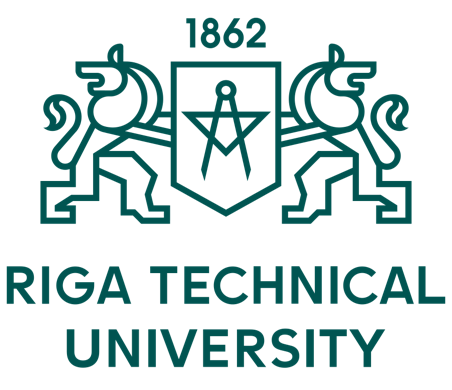 Institute of Transportation Engineeringstudy programme “Geomatics”Name Surname(Student ID Number: 123XXX456)Bachelor's thesis with projectBachelor’s thesis title Bachelor’s thesis title in LatvianRiga 202..Scientific supervisor:  Scientific supervisor:  Scientific degree Name SurnameAdvisor:  Scientific degree Name SurnameScientific degree Name SurnameReviewer:Scientific degree Name SurnameScientific degree Name Surname